March 15, 20184:00- 5:00 pmAgenda  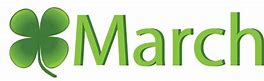 Welcome Summary of previous SAC meeting minutes (January & February)Treasurer’s ReportPrincipal’s ReportTitle 1New BusinessFund Request- Roxane Smith, RN (clinic)PTO ReportSchool Recognition Funds planCampus safety - “What would make you (or your child) feel safer on campus?”2018-2019 Parent and Family Engagement PlanParent Compact 2018-2019Survey of SAC Members will be emailed to each member April 2nd Celebrations, questions, concerns, and closing